FICHE DE JEU 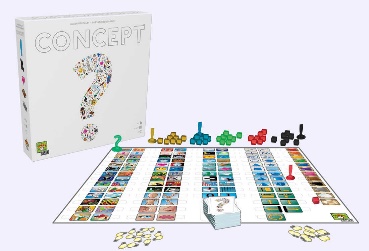 ConceptConceptConceptConceptEditeur : Repos Prod (2013)Distributeur :AsmodéeAuteur(s) : Alain Rivollet et Gaëtan BeaujannotIllustrateur(s): Cédric Chevalier et Eric AzaguryNombre de joueurs : de 4 à 12Mise en place : 5 minDurée : 45 minPrix : 30€Intelligence principaleLinguistique : analyse du sens des mots, percevoir le mot dans son contexte.CommunicationDéveloppement de l’imaginaireLinguistique : analyse du sens des mots, percevoir le mot dans son contexte.CommunicationDéveloppement de l’imaginaireLinguistique : analyse du sens des mots, percevoir le mot dans son contexte.CommunicationDéveloppement de l’imaginaireLinguistique : analyse du sens des mots, percevoir le mot dans son contexte.CommunicationDéveloppement de l’imaginaireIntelligences secondairesNaturalisteCollaborationNaturalisteCollaborationNaturalisteCollaborationNaturalisteCollaborationESAR(facette F facultative)Jeu d’association (A401) – Jeu de langage et d’expression (A410)Jeu d’association (A401) – Jeu de langage et d’expression (A410)Jeu d’association (A401) – Jeu de langage et d’expression (A410)Jeu d’association (A401) – Jeu de langage et d’expression (A410)CompétencesVocabulaire – Expression Vocabulaire – Expression Vocabulaire – Expression Vocabulaire – Expression CompétencesRessources nécessaires (vocabulaire – écoute – entraide)Ressources nécessaires (vocabulaire – écoute – entraide)Ressources nécessaires (vocabulaire – écoute – entraide)Ressources nécessaires (vocabulaire – écoute – entraide)Support vidéo – la règle 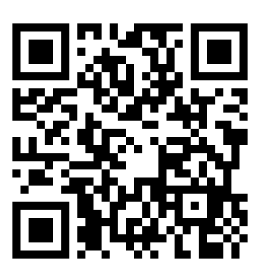 https://www.yout-ube.com/watch?v=TPxvDflVN34https://www.yout-ube.com/watch?v=TPxvDflVN34https://www.yout-ube.com/watch?v=TPxvDflVN34https://www.yout-ube.com/watch?v=TPxvDflVN34Contenu de la boiteUn plateau de jeu110 cartes (chacune comprend 9 mots classés par difficulté (facile - difficile - challenge)1 pion « ? » (concept principal)4 pions « ! » (sous-concept)42 cubes (8 jaunes, 8 rouges, 8 noirs, 8 bleus, 10 verts)37 jetons pointsune coupelle en plastique pour stocker les cubesUn plateau de jeu110 cartes (chacune comprend 9 mots classés par difficulté (facile - difficile - challenge)1 pion « ? » (concept principal)4 pions « ! » (sous-concept)42 cubes (8 jaunes, 8 rouges, 8 noirs, 8 bleus, 10 verts)37 jetons pointsune coupelle en plastique pour stocker les cubesUn plateau de jeu110 cartes (chacune comprend 9 mots classés par difficulté (facile - difficile - challenge)1 pion « ? » (concept principal)4 pions « ! » (sous-concept)42 cubes (8 jaunes, 8 rouges, 8 noirs, 8 bleus, 10 verts)37 jetons pointsune coupelle en plastique pour stocker les cubesUn plateau de jeu110 cartes (chacune comprend 9 mots classés par difficulté (facile - difficile - challenge)1 pion « ? » (concept principal)4 pions « ! » (sous-concept)42 cubes (8 jaunes, 8 rouges, 8 noirs, 8 bleus, 10 verts)37 jetons pointsune coupelle en plastique pour stocker les cubesRègleVoir farde ouhttp://jeuxstrategie1.free.fr/jeu_concept/regle.pdfVoir farde ouhttp://jeuxstrategie1.free.fr/jeu_concept/regle.pdfVoir farde ouhttp://jeuxstrategie1.free.fr/jeu_concept/regle.pdfVoir farde ouhttp://jeuxstrategie1.free.fr/jeu_concept/regle.pdfBut du jeuFaire deviner des mots au moyen d’associations d’icônesFaire deviner des mots au moyen d’associations d’icônesFaire deviner des mots au moyen d’associations d’icônesFaire deviner des mots au moyen d’associations d’icônesPrincipe du jeuJeu d'ambiance dans lequel les joueurs doivent faire deviner des mots en binômes aux autres participants à l'aide d'un tableau présentant des icônes symbolisant des concepts.Jeu d'ambiance dans lequel les joueurs doivent faire deviner des mots en binômes aux autres participants à l'aide d'un tableau présentant des icônes symbolisant des concepts.Jeu d'ambiance dans lequel les joueurs doivent faire deviner des mots en binômes aux autres participants à l'aide d'un tableau présentant des icônes symbolisant des concepts.Jeu d'ambiance dans lequel les joueurs doivent faire deviner des mots en binômes aux autres participants à l'aide d'un tableau présentant des icônes symbolisant des concepts.Intérêts didactiquesVocabulaireChamps lexicauxEstime de soiCollaborationVocabulaireChamps lexicauxEstime de soiCollaborationVocabulaireChamps lexicauxEstime de soiCollaborationVocabulaireChamps lexicauxEstime de soiCollaborationConseils pratiques(adaptation à la classe)Abandonner le comptage des pointsUtiliser un sablier pour plus d’enjeu ludique et de rythmeEn cas de blocage, solliciter le groupe pour améliorer ou trouver le conceptAbandonner le comptage des pointsUtiliser un sablier pour plus d’enjeu ludique et de rythmeEn cas de blocage, solliciter le groupe pour améliorer ou trouver le conceptAbandonner le comptage des pointsUtiliser un sablier pour plus d’enjeu ludique et de rythmeEn cas de blocage, solliciter le groupe pour améliorer ou trouver le conceptAbandonner le comptage des pointsUtiliser un sablier pour plus d’enjeu ludique et de rythmeEn cas de blocage, solliciter le groupe pour améliorer ou trouver le conceptExemples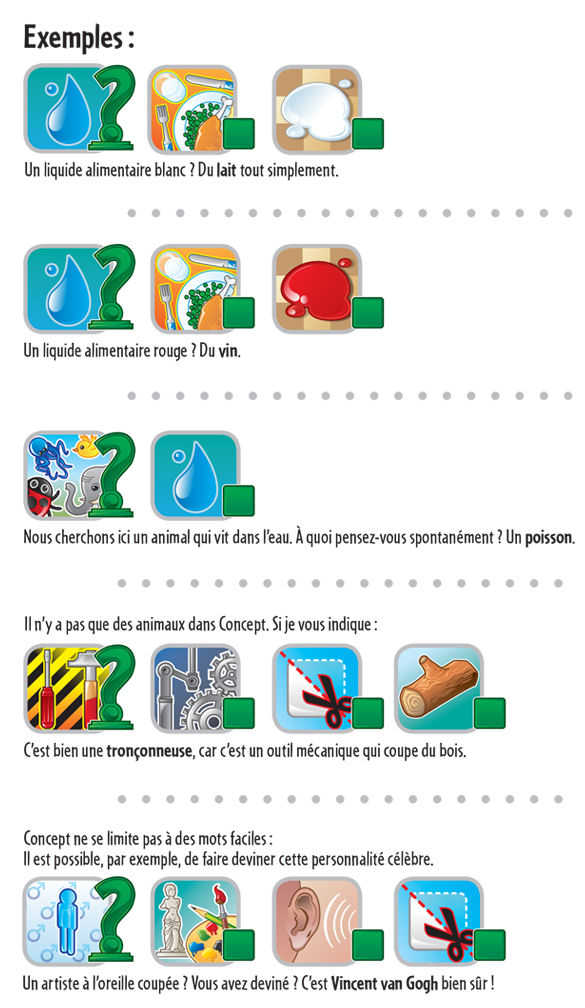 Mécanismes ludiques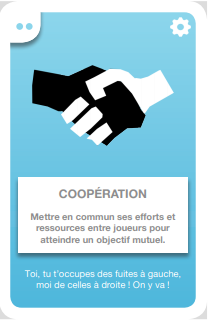 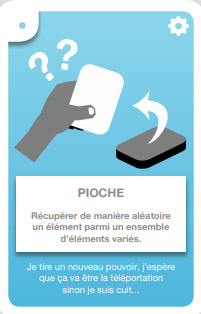 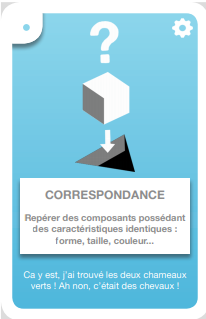 Jeux rencontrant le même objectifImagine – Association d’10dés – KaléidosImagine – Association d’10dés – KaléidosImagine – Association d’10dés – KaléidosImagine – Association d’10dés – Kaléidos